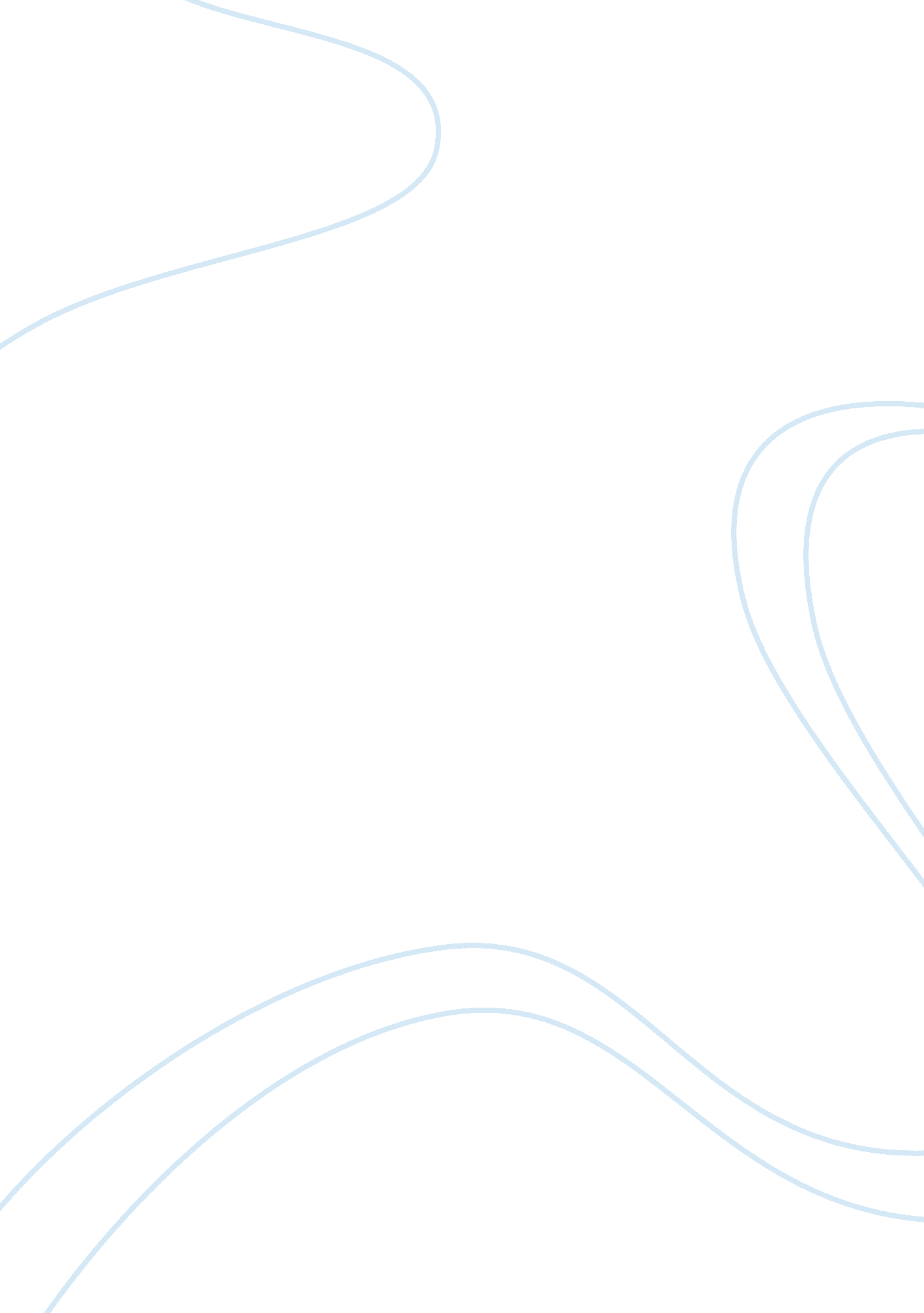 Informative speech about chinesecheongs essaySport & Tourism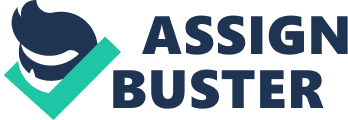 Let’s start with the history. The history Of Chinese chessman goes back many years. Its origin can be traced to the King Dynasty. Chessman was first worn by Munch people who were called ” so it called ” At that time, the chessman was characterized [ ‘ krazzmatazz] by straight lines and loose forms. The regulations in King Dynasty forced all people to wear changing (another name for “ chessman”). So it was adopted by Chinese people for 300 years. After Chain Revolution, especially in 1 sass-sass, the new style of chessman began to emerge. If before just few colors had been used in homogenates – now designers could “ play” with the whole colors and their combinations to produce unique dresses. The style of that period was characterized by short length and body-hugging shape. The chessman became widespread not only in Shanghai, but also in other mainland cities and Hong Kong. Things changed again in 1 949 – when after the Communist Revolution a unisex clothing style (shirt and trousers) was advocated and chessman fell out of favor in mainland. But everything new is well-forgotten old and today chessman is getting new life. You can see many girls wearing seasonable chessman designed as evening dresses, employees of different and ceremonies (airlines, hotels, restaurants) wearing it as uniform and even brides having tailor-made beautiful chessman for their weddings. Now that you know something about the history of Chinese chessman, let’s look at the beauty aspect of it Like other costumes, the beauty of chessman comes first, which is embodied [IM in the special structure, the various styles and the different materials. The special structures of chessman are Mandarin collar(;), front of a garments), Openings(;) and 5) [mm BRB)Iliad]. In the past, the collar of costume [ ; was made high and tight fitting to keep warm. Chessman has incorporated [m this feature, not just for preventing coldness but also for beauty. Chessman generally has two big openings at either side of the hem for convenient [sank vi: anti] movement and display of the slender legs of women. Frog and embroidery are made by usually according to the Chinese traditional culture. The various styles of chessman are mainly based on sleeves, Jinn, collar, openings, and the length of Chessman. There are two factions of style between north and south China. One faction is Beijing style, with red-tapirs [reattempted] appears reserved and concise [sank sass]. The other is Shanghai style with a characterization of absorbing the West Arts, flexible and has a strong business atmosphere. The materials of chessman including silk, cotton t’ soot], velum and so on, which reflect the beauty in different time and places. In summer, ladies can choose the silk chessman with sweat absorbing ability, and in winter, they are better to wear velum ones , which have good warmth property. The material of velum is also used to made the clothes for APACE leaders this year. With different materials, the chessman can be worn either on casual or formal occasions. In either case, it creates an impression of simple and quiet charm, elegance and neatness. NO wonder it is so much liked by Women not only Of China but of foreign countries as well. As we have seen, Chinese chessman is a magnificent rainbow of the human culture, with a long history and spectacular beauty. II. If you want to have a chessman, I can recommend my sisters shop to you. Ill. Just buy one to have a try, I believe you will love to wear it and you will make the eyes of men wide open 